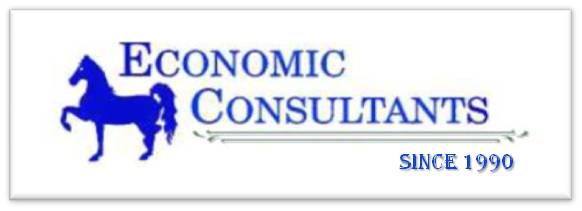 CLIENT INFORMATION SHEETEC CIS - for General Funding Requests 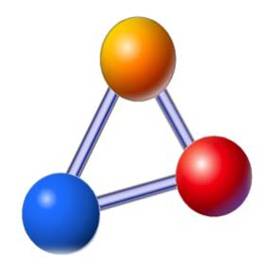 Creating Value through Capital and Competence!IMPORTANT: COMPLETE FORM & DELIVER INFORMATION ELECTRONICALLY TO: info@economic-consultants.comor directly to your EC contactDisclaimerThis document is intended solely for the benefit of firms and individuals seeking to be connected with various funding and monetization sources.  The material enclosed is for informational purposes only and does not constitute an offer or solicitation to purchase any investment solutions or a recommendation to buy or sell securities nor is it to be construed as investment advice.  Any examples are for illustrative purposes only and do not constitute financial recommendations or advice.  You acknowledge that Economic Consultants is NOT a Broker, Finance Company, Financial Advisor or Licensed in any way, we are solely a Deals Facilitation Service that works with clients to assist them to implement a range of appropriate Solutions directly with professional service providers.  Our role is to connect people, assist in the removal of deal barriers and peer the right service provider with the right client so customers can achieve a likely successful conclusion.Copyright© Economic Consultants 2016 CLIENT INFORMATION SHEET In accordance with Articles 2 through 5 of the Due Diligence Convention and the Federal Banking Commission Circular of December 1998, and under the US Patriot Act of 2002, as amended in February 2003 concerning the prevention of money laundering and 305 of the Swiss Criminal Code, the following information may be supplied to banks and/or other financial institutions for purposes of verification of identity and activities of the Client described below, and the nature and origin of the funds which are to be utilized. The foregoing is subject to agreement by all parties to whom this information is provided that they are obligated to respect the privacy rights of the Client and all individuals described herein, as well as the generally accepted professional standards relating to the maintenance of confidential information, and to take all appropriate precautions to protect the confidentiality of the information contained herein, This legal obligation shall remain in full force indefinitely without restriction.IMPORTANT: Please select which one of the following:I want to: [   ] Apply for a Loan or Debenture Program ONLY[   ] Seek for Equity [   ] Combination of Debt and Equity[   ] Structured Funding Program[   ] Loan against Listed Shares[   ] Trade Finance[   ] Other solutions; Please describe! ............................................................................I understand and have read the documentation listed below: [   ] EC Funding Advice “Ready for Investors”[   ] EC Funding Options[   ] The EC 3Step Funding ProgramCorporateFull Name of Institution 			:Registration Number 			:Date of Registration 			: Domicile /Jurisdiction 			:Postal Address 				:Registration Address 			:Physical Address 			:Business Telephone Number 		:Business Skype Account	 		:E-mail Address 				:Website				:Corporate Officers and Titles		:Corporate Officers and Titles		:Corporate Officers and Titles		:Corporate Officers and Titles		:Details of Signatory to Contract – Corporate & IndividualFull Name 				:Date and Place of Birth 			:Nationality 				:Passport Number 			:Date of Issue of the Passport 		:Expiry Date of the Passport 		:Title in the Corporation 			:Mobile Phone Number			:Home Address				:Home Telephone Number 		:Private Skype Account	 		:E-mail Address 				:Details of Legal Advisor – Corporate Legal Advisor Name			:Legal Advisor Address			:Legal Advisor Telephone Number	:E-mail Address 				:Website				:Details of ownership and EquityShare Capital				: £ / $ / €Share Par Value				: £ / $ / €No of shares				: Board of DirectorsName					:Name					:Name					:Name					:Name					:Main Share Holders – with more than 5% of the equityName;	 				: %					: %					: %					: %					: %Cash invested in the project up to date – future participation by Principal(s)Cash invested by Principals		:Cash in reserve 				:Funding request £ / $ / €Amount				:Please describe if payment over time is an option			:____________________________________________					 ____________________________________________Short Project / Product DescriptionIMPORTANTRemember to enclose your Executive Summary or Company Presentation when you return the CIS!Place and date Applicants Name and Signature